Technické podmínky – příloha č. 2Už je tady zas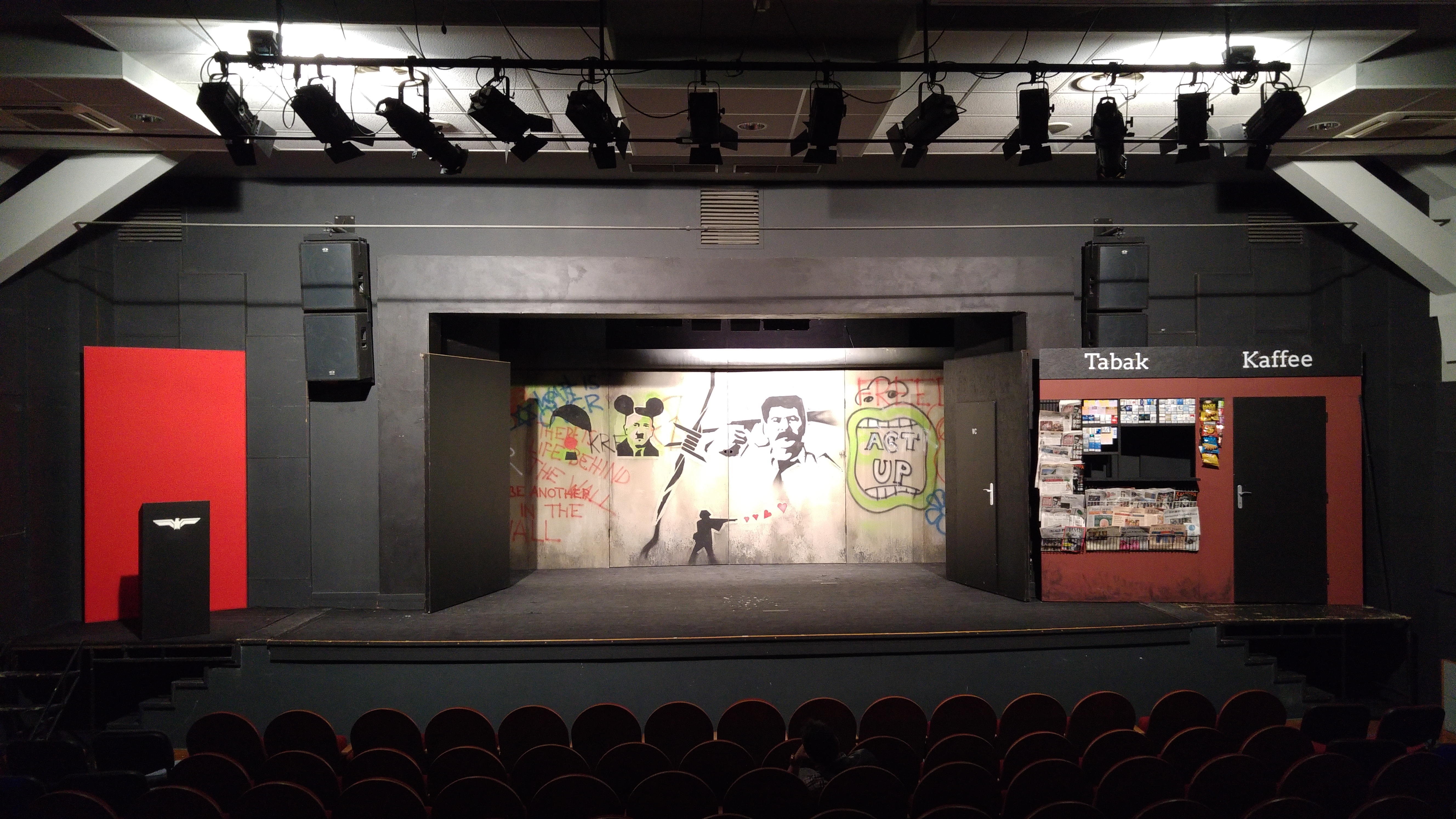 Čas příjezdu techniky: 3 hodiny před začátkem představeníjeviště minimálních rozměrů 10 x 7 m, vykryté černým sametem, forbína by měla být širší než jevzdálenost mezi portálama, viz. fotorovná podlaha (ne hrboly, ne šikma, ne víceúrovňové jeviště)1x tah 7 metrů od forbíny4x regulovaná zásuvka (220 V/ 10 A) v podlaze jeviště, nebo v jeho těsnéblízkosti 1 reflektor FHR  z každého portálu6 reflektorů FHR z mostu jeviště, 2 reflektory na lávkách nebo nad jevištěm, 12 reflektorů FHR z hlediště počet světel a jejich výkon musí být adekvátní k velikosti jevištěfiltry – 2x modrá12 submasterů na pultu, možnost programování, flashsledovací reflektor u pultu osvětlovače, řiditelný z pulturegulované ozvučení sálu s možností  rozdělení  "přední -  zadní" a "levá - pravá"(4 reproduktory)                 přímý poslech ze sálu, případně regulovaný odposlech ze sálumožnost připojení vlastního přehrávače k pultupřipojení zvuku do zvukového pultu z DVD přehrávače umístěného v osvětlovací kabině u pultu osvětlovače (kabel máme max. 8m)možnost umístit projektor za diváky na střed, tak aby šel propojit s DVD přehrávačem v osvětlovací kabině (kabel máme max. 3m dlouhý)dámská šatna, pro 3 osoby, vybavená věšáky na kostýmy a alespoň jedním zrcadlem.pánská šatna, pro 4 osoby, vybavená věšáky na kostýmy a alespoň jedním zrcadlem.WC s toaletním papírem a umyvadla s mýdlem a ručníkem.jevištní technik, zvukař a osvětlovač 4 hodiny před začátkem představenízajištění parkování pro jeden mikrobus a nákladní dodávkuupozorňujeme pořadatele na nutnost zajistit přísný zákaz fotografování a pořizování jakýchkoliv záznamů během představení.v případě nejasností volejte: Filip Marek, vedoucí techniky DNJ – 603 934 936dotazy k dopravě vám zodpoví dopravce: Jaroslav Franěk – 605 032 731